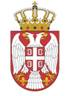 Република СрбијаМинистарство за бригу о селуОБАВЕШТЕЊЕ О ПРОДУЖЕЊУ РОКА ЗА ПОДНОШЕЊЕ ПРИЈАВА ЗА ЈАВНИ КОНКУРС ЗА ДОДЕЛУ БЕСПОВРАТНИХСРЕДСТАВА ЗА  ОРГАНИЗОВАЊЕ МАНИФЕСТАЦИЈЕ ПОД НАЗИВОМ „МИХОЉСКИ СУСРЕТИ СЕЛА“Министарство за бригу о селу обавештава подносиоце пријава да је продужен рок за подношење пријава на јавни конкурс за доделу бесповратних средстава за организовање манифестације под називом „Михољски сусрети села“.Рок за подношење пријава је продужен до 17. септембра 2021. године.Важнa информацијa: Програм и образац пријаве се могу преузети електронским путем на званичној интернет страници Министарства за бригу о селу www.mbs.gov.rs.